REPUBLIQUE DU SENEGAL	           Genève, le 16 mai 2018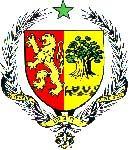               UN PEUPLE - UN BUT - UNE FOI              ------------------------------------     MISSION PERMANENTE AUPRES DEL’OFFICE DES NATIONS UNIES A GENEVE				              --------------------------------   AMBASSADE DU SENEGAL EN SUISSE30e session Examen Périodique Universel (EPU), du 07 au 18 mai 2018        PROJET DE DECLARATION DU SENEGAL                                                                                          A L’EXAMEN PERIODIQUE UNIVERSEL DE CUBA       Le Sénégal souhaite une chaleureuse bienvenue à la délégation de Cuba pour la présentation de son rapport national au titre de cette 30eme session de l’EPU et félicite le Gouvernement cubain pour ses efforts en matière de promotion des droits de l’Homme  malgré les contraintes liées à l’embargo . C’est dans ce cadre que le Sénégal voudrait saluer l’adoption des Plans d’action national en faveur de l’enfance, de l’adolescence et de la famille pour la période 2015-2020 et  celui en faveur des personnes handicapées en cours d’exécution.Nous nous félicitons aussi de la mise en place du plan d’action national (2017-2020) pour prévenir et combattre la traite des personnes et protéger les victimes de traite et de l’adhésion de Cuba à plusieurs  instruments internationaux de droits de l’homme. Ma délégation se réjouit de ces efforts et formule les recommandations, ci-après :Poursuivre les efforts visant à lutter contre les discriminations et à faire connaitre l’héritage africain à la population cubaine,Appliquer une politique de tolérance zéro à l’égard de la traite et de l’exploitation sexuelle des enfants.Pour conclure, le Sénégal souhaite plein succès à Cuba dans la mise en œuvre des recommandations acceptées et invite la Communauté internationale à lui apporter son précieux soutien.Je vous remercie.